Project Partner Search Form 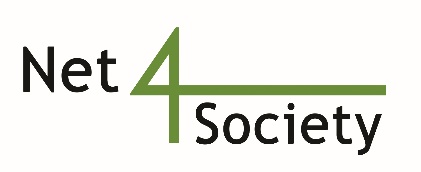  I offer my expertise to participate as a Partner in a Horizon Europe Project  I am planning to coordinate a project and I am looking for Project Partners TOPICS OF INTERESTWe are looking for partners interested in forming a research consortium under the topic  HORIZON-CL2-2022-HERITAGE-01-03: The role of perceptions, formed by traditions, values and beliefs, in shaping European societies and politics in the 21st century. We would like to examine how a specific literary genre (political novel) in various national and cultural contexts deals with political issues and thereby shapes the perception of local and global politics. To provide a broader cultural and disciplinary perspective, we invite partners interested in exploring not only political effects of literature or politics of literature in general, but also the status of literature in the field of political theory, politics of aesthetics, and the impact of artistic and literary practices in the complex process of shaping the perception of society. For this reason, apart from literary scholars, teams of experts in various fields of humanities and social sciences (philosophy, aesthetics, phenomenology, political theory, sociology, cultural studies, discourse analysis etc.) are highly welcome to participate in the project with the working title The Cartography of Political Novel. Please insert the topics or areas of interest.PARTNER INFORMATIONPlease insert your information hereZrinka BožićAssistant Professor of Literary Theory and HistoryDepartment of Croatian Language and LiteratureFaculty of Humanities and Social Sciences University of Zagrebzrinka.bozic@ffzg.hrDescription of the Legal EntityFaculty of Humanities and Social Sciences University of Zagreb (FHSS) is the largest higher education institution in Croatia which carries out research activities and executes university programs in the field of humanities and social sciences, as well as a significant cultural institution with a great impact on Croatian culture and society. The Faculty of Humanities and Social Sciences is part of the University of Zagreb, the oldest university in Croatia and one of the oldest universities in Europe. Faculty of Humanities and Social Sciences offers more than 100 study programs. There are two models of study programs: single major (all courses belong to one program) and double majors (student studies in two equally important programs for equal degrees in both of them). Faculty has more than 700 employees, with more than 500 academic staff as well as more than 600 part-time lecturers. In addition to holding classes, Faculty conducts research activities in special scientific areas. Research studies have been very successful and have resulted in a striking number of new scientific and research projects, an enormous number of scientific papers published in a variety of publications, international and national journals as well, and included in global databases, but also in special editions of books of proceedings, publications, books, textbooks and handbooks. The research activities in the field of social sciences included research activities in the area of information and communication sciences, sociology, psychology and pedagogy. The field of humanities was focused on research activities in the areas of philosophy, linguistics, history, art history, archaeology, ethnology and cultural anthropology, and many philological groups.The scientific activities contribute to teaching as teachers integrate the latest knowledge from the methodology applied and up-to-date topics of their interest into teaching, as well as the results of their research activities. A considerable number of students are involved in preparation and implementation of research studies, which helps them increase their competences. Owing to projects it was possible to employ junior researchers, most gifted and best-in-class young people, who contributed not only to specific projects for which they had been recruited but also to the FHSS as a whole which has a long tradition of the development of young researchers, which is more than a century old. All departments are concerned with young researchers and primarily represent a place where they can learn and acquire skills and competences for scientific activities as an imperative springboard for their further engagement in research and teaching activities and professional development. In some scientific aspects in the field of humanities and social sciences it can be safely said that the FHSS is a point of reference at the European level. Higher Education		 Research Institution				 Public Administration Industry /SME		 NGO						 Other: Please specifyDescription of the (Research) TeamPlease insert your description hereNenad Ivić, Full Professor of French literature at the Department of Romance languages and literatures (Faculty of Humanities and Social Sciences, University of Zagreb).Marina Protrka Štimec, Associate Professor of Modern and Contemporary Croatian literature at the Department of Croatian language and literature (Faculty of Humanities and Social Sciences, University of Zagreb).Andrea Milanko, Assistant Professor of literary theory and history at the Department of Croatian language and literature (Faculty of Humanities and Social Sciences, University of Zagreb).Ana Tomljenović, Assistant Professor of literary theory and history at the Department of Comparative literature (Faculty of Humanities and Social Sciences, University of Zagreb).Zvonimir Glavaš, a postdoctoral Researcher and Teaching Assistant at the Department of Croatian Language and Literature (Faculty of Humanities and Social Sciences, University of Zagreb).Mirela Dakić, Research Assistant in the Croatian Science Foundation's project “Literary Revolutions” at the Department of Croatian Language and Literature, and a Postgraduate Student of Science on Literature, Theatre Study and Dramaturgy, Film Study, Musicology and Study of Culture at the Department of Comparative Literature (Faculty of Humanities and Social Sciences, University of Zagreb).Expertise of the Team LeaderPlease insert your expertise hereZrinka Božić, born in 1976 in Rijeka, is an Assistant Professor of literary theory and history at the Faculty of Humanities and Social Sciences, University of Zagreb. Her research interests include narrative theory, intersections between literature and philosophy, the position of literature and literary theory in relation to politics, avant-garde theory and practice, theories of representation and problems of testimony. She is the author of Iz perspektive smrti: Heidegger i drugi (From the Perspective of Death: Heidegger and Others, 2012), a genealogical study of the contemporary discussion of Heidegger's concept of “Sein zum Tode” in relation to literature, ethics, and politics. She is currently writing a book The (Dis)Appearing Community: Avant-Garde, Politics, and Literature. She was a member of the research team in two project financed by Croatian Ministry of Science, Education, and Sports:  from 2001 to 2006 Encyclopaedic dictionary of literary theory ( project supervisor professor Vladimir Biti Ph.D.) and from 2007 to 2013 Nation and Representation (No. 130-0171685-1030, project supervisor professor Vladimir Biti Ph.D.). Since 2018. she is a member of the research team in a project financed by the Croatian Science Foundation: Literary Revolutions (IP-2018-01-7020, project supervisor professor Marina Protrka Štimec).  Some of her latest research has been published in various journals and books:(2020). "Svjedočanstvo i bliskost: Sonnenschein  Daše Drndić", Fluminensia, Vol. 32 No. 1, pp. 53-71.(2020). "Decentred Geographies: Poetics and Politics of the Avant-garde", Poznańskie Studia Slawistyczne, Vol. 18, pp. 47-64.(2017). "Manifesting Dispossession: Politics of the Avant-Garde", Biti, Vladimir ed. Claiming the Dispossession: Politics of Hi/storytelling in Post-imperial Europe, Brill, Leiden/Boston, pp. 47-64.(2017). “Touched by Disaster: Writing and the Political”. Danijela Lugarić, Milka Car, and  Gábor Tamás Molnár eds. Myth and its Discontents: Memory and Trauma in Central and East European Literatures, Praesens Verlag, Wien, pp. 249-262.(2016). “Concentration Camp on the River Sava: What Remains Afterwards?” Urs Heftrich, Robert Jacobs, Bettina Kaibach, and Karoline Thaidigsmann eds. Images of Rupture between East and West, Winter Verlag: Heidelberg, pp. 389-405.(2015). “Tragajući za političkim: nacionalna književnost i svjetska književna republika”. Krystyna Pieniążek-Marković and Tvrtko Vuković eds. Transmisije kroatistike, Zbornik radova s međunarodnoga znanstvenog skupa održanog u Poznanju 9. i 10. prosinca 2013., Filozofski fakultet: Zagreb, pp. 37-55.(2015). “Obrat k estetici i politka književnosti”. Tatjana Pišković and Tvrtko Vuković eds. Jezične, kulturne i književne politike, Zbornik radova 43. seminara Zagrebačke slavističke škole, Zagrebačka slavistička škola: Zagreb, pp. 81-92. (2014). “Ispisivanje traga: književnost, politika i političko”. In: Umjetnost riječi, No. 2 Vol. LVIII, pp. 119-137.(2014). “What about the Politics of Deconstruction?” Vladimir Biti ed., Reexamining the National-Philological Legacy: Quest for a New Paradigm, Rodopi: New York/ Amsterdam, pp. 265-285.Potential role in the project Research 					 Training Dissemination				 Other: Please specifyAlready experience as a 	Coordinator		 YES		 NO				Partner			 YES		 NO				Expert Evaluator	 YES		 NOCONTACT DETAILSDate: 13 July 2021Please send this form back to: contact@net4society.euContact Person: Zrinka BožićOrganization: Faculty of Humanities and Social Sciences, University of ZagrebCity: ZagrebCountry: CroatiaPhone: +385 91 2027663Email: zrinka.bozic@ffzg.hrOrganization Website: https://web2020.ffzg.unizg.hr/Contact Person Webpage: http://kroat.ffzg.unizg.hr/index.php/teorija-knjizevnosti1/55-zrinka-bozic-blanusa